Затверджую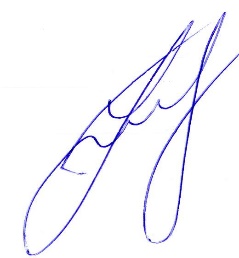 Зав. кафедри ІМКП доц._____________Олександр ВЕРШКОВ«_31_»___серпня__2023 р.ПЛАН РОБОТИстудентського наукового гурткаПОБУДОВА КОМП’ЮТЕРНИХ МОДЕЛЕЙ СКЛАДНИХ ПОВЕРХОНЬ, ЩО ОБМЕЖУЮТЬ ТЕХНІЧНІ ВИРОБИ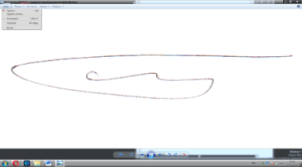 Керівник гуртка: професор, д.т.н. 				Є.А. ГавриленкоСКЛАД ГУРТКА:Волошин Владислав 41ПМКаплій Владислав 41ПМПерелік літератури для роботи студентського наукового гурткаМихайленко, В.Є. Інженерна та комп’ютерна графіка   //В.Є. Михайленко,               В.М. Найдиш, А.М. Підкоритов, І.А. Скидан /         К., Вища школа, 2000Михайленко В.Е. Инженерная графика //В.Е. Михайленко, А.М.Пономарев /  К., 1990. Ковальов Ю.М. Основи геометричного моделювання / Ю.М. Ковальов – К.: Вища школа, 2003. Найдиш В.М., Верещага В.М., Найдиш А.В., Малкіна В.М. Основи прикладної дискретної геометрії. - Мелітополь, 2007. Фокс А., Пратт М. Вычислительная геометрия. Применение в про-ектировании и на производстве: пер. с анг. – М.: Мир, 1982. Гавриленко Е.А. Дискретна інтерполяція плоских одномірних обводів із закономірною зміною кривини. Дис. … канд. техн. наук. - Мелітополь, 2004. - 182 с. Гавриленко Е.А. Моделювання обводів у просторі можливого розташування монотонних кривих. Дис. … докт. техн. наук. – Київ, 2020. Холодняк Ю.В. Варіативне дискретне геометричне моделювання обводів на основі базисних трикутників по заданому закону 
зміни кривини. Дис. … канд. техн. наук. - Мелітополь, 2016. Керівник гуртка: професор, д.т.н. 				Є.А. ГавриленкоНайменування роботиСтроки виконання,місяць1. Розробка плану роботи гуртка.Сучасне програмне забезпеченнявересень2. Цифрові інструменти для роботижовтень3. Розрахунок та моделювання елементів визначника поверхні з використанням комп’ютерних програмжовтень4.Підготовка доповіді на науково-технічну конференціюлистопад5. Створення друкованих звітів по результатах розрахунківлистопад6.Підготовка до друку матеріалів у збірники наукових працьгрудень7. Використання CAD-систем для навчання і роботи лютий8. Дослідження характеристик поверхонь, за сформованою моделлюберезень9. Порівняльна оцінка прикладних програм та засобів для моделювання квітень